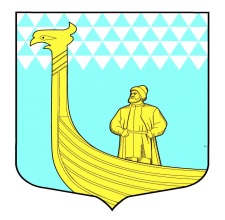                                       А  Д  М   И   Н   И  С  Т  Р  А  Ц  И  ЯМУНИЦИПАЛЬНОГО ОБРАЗОВАНИЯВЫНДИНООСТРОВСКОЕ СЕЛЬСКОЕ ПОСЕЛЕНИЕВОЛХОВСКОГО МУНИЦИПАЛЬНОГО РАЙОНАЛЕНИНГРАДСКОЙ  ОБЛАСТИП О С Т А Н О В Л Е Н И Едер. Вындин ОстровВолховского района, Ленинградской области      от  «_12_»_апреля    2017 года                                  №_56_ О плане мероприятий (дорожной карте) по повышению значений показателей доступности для инвалидов объектов социальной, инженерной и транспортной инфраструктур и услуг в муниципальном образовании Вындиноостровское сельское поселение Волховского муниципального района Ленинградской области на 2017-2020 годы.      В рамках реализации 1 части 4 статьи 26 Федерального закона «О внесении изменений в отдельные законодательные акты постановления Правительства Российской Федерации по вопросам социальной защиты населения в связи с ратификацией Конвенции о правах инвалидов», во исполнение постановления правительства Российской Федерации от 17.06.2015 N 599 "О порядке и сроках разработки федеральными органами исполнительной власти, органами исполнительной власти субъектов Российской Федерации, органами местного самоуправления мероприятий по повышению значений показателей доступности для инвалидов объектов и услуг в установленных сферах деятельности":                                                       постановляю:1. Утвердить План мероприятий ("дорожную карту") по повышению значений показателей доступности для инвалидов объектов и услуг в муниципальном образовании Вындиноостровское сельское поселение Волховского муниципального района Ленинградской области  на 2017-2020 годы (далее - "дорожная карта") согласно приложению.2. Разместить настоящее постановление на официальном сайте муниципального образования.3. Настоящее постановление вступает в силу со дня его подписания.3 Контроль за исполнением данного постановления оставляю за собой.                      Глава администрации                                         Тимофеева М.А.